УТВЕРЖДАЮДиректор МОУ гимназии № 16 «Интерес»_________________ И.В. Снегирева        Образовательный минимумПредмет «АЛГЕБРА»№	Определение (понятие) п/п1	Числовая функция2	Область	значений	функции у = f(х), х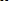 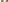 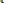 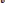 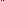 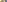 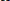 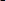 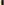 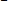 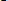 3	График функции у = f(х), х∈ Х4	Способы задания функции5	Монотонность функции6	Ограниченность функции7	Наименьшее	и	наибольшее значения функции8	Четная и нечетная функцииСодержание определения (понятия)Если даны числовое множество Х и правило f, позволяющее поставить в соответствие каждому элементу х из множества Х определенное число у, то говорят, что задана функция у = f(х), с областью определения X; пишут: у = f(х), х	При этом переменную х называют независимой переменной или аргументом, а переменную у – зависимой переменной или функцией.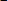 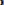 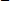 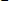 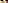 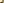 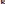 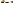 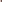 Множество всех значений функции у = f(х), х	, называют областью значений функции и обозначают E(f).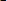 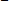 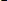 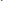 Графиком функции у = f(х), х	, называют множество F точек (х; у) координатной плоскости хОу: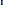 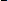 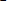 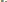 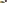 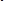 F = {(х; у) | х	, у = f(х)}.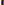 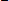 1. С помощью формулы (аналитический).2. С помощью графика функции (графический). 3. С помощью описания (словесный).1. Функцию у = f(х) называют возрастающей на множестве Х, если для любых двух элементов х1 и х2 множества Х, таких, что х1 < х2, выполняется неравенство f(х1) < f(х2).2. Функцию у = f(х) называют убывающей на множестве Х, если для любых двух элементов х1 и х2 множества Х, таких, что	х1 < х2, выполняется неравенство f(х1) > f(х2).1. Функцию у = f(х) называют ограниченной снизу на множестве Х, если существует число т такое, что для любого значения х	выполняется неравенство f(х) > т.2. Функцию у = f(х) называют ограниченной сверху на множестве Х, если существует число М такое, что для любого значения х	выполняется неравенство f(х) < М.1. Число т называют наименьшим значением функции у = f(х) на множестве Х, если:1) Существует число х0	такое, что f(х) = т;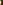 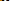 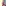 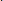 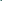 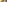 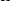 2) Для любого значения х	выполняется неравенство f(х) ≥ f(х0).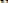 2. Число М называют наибольшим значением функции у = f(х) на множестве Х, если:1) Существует число х0	такое, что f(х) = М;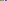 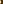 2) Для любого значения х	выполняется неравенство f(х) ≤ f(х0).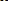 1. Функцию у = f(х), х∈ Х называют четной, если для любого значения х из множества Х выполняется равенство f(–х) = f(х). График четной функции симметричен относительно оси Оу.                                       Предмет «ГЕОМЕТРИЯ»ПредметАлгебра (профильный уровень)Класс9 классПериод1 триместрУчебный годРазработано в 2023-20242. Функцию у = f(х), х∈ Х, называют нечетной, если для любого значения х из множества Х выполняется равенство f(–х) = – f(х). График нечетной функции симметричен относительно начала координат.Если функция у = f(х) – четная или нечетная, то ее область определения D(f) – симметричное множество. 9Нули функцииНулём функции y = f(x) называется такое значение аргумента x0, при котором функция обращается в нуль.Геометрически нули – это абсциссы точек пересечения графика функции с осью Ох.10Промежутки знакопостоянстваПромежутки знакопостоянства – интервалы, на которых функция сохраняет знак. Геометрически – это интервалы оси х, соответствующие точкам графика, лежащим выше (или ниже) этой оси. 11Как построить график функции у = f(x + l), если известен график функции y = f(x)Чтобы построить график функции у = f(x + l), где l заданное положительное число, нужно сдвинуть график функции        y = f(x) вдоль оси Ох на l единиц масштаба влево.Чтобы построить график функции у = f(x – l), где заданное положительное число, нужно сдвинуть график функции        y = f(x) вдоль оси Ох на l единиц масштаба вправо.12Как построить график функции у = f(x) + m, если известен график функции y = f(x)Чтобы построить график функции у =  f(x) + m, где m заданное положительное число, нужно сдвинуть график функции  y = f(x) вдоль оси Оy на m единиц масштаба вверх.Чтобы построить график функции у = f(x) – m, где m заданное положительное число, нужно сдвинуть график функции y = f(x) вдоль оси Оy на m единиц масштаба вниз.13Как построить график функции у = f(x+ l) + m, если известен график функции y = f(x)1. Построить график функции y = f(x).2. Осуществить параллельный перенос графика функции      y = f(x) вдоль оси Ох на |l| единиц масштаба влево, если         l > 0, и вправо, если l < 0.3. Осуществить параллельный перенос полученного на втором шаге графика вдоль оси Оy на |m| единиц масштаба вверх, если m > 0, и вниз, если m < 0.14Разложение квадратного трехчлена на множителиЕсли x1 и x2 — корни квадратного трёхчлена  ax2+bx+c, то справедливо равенство ax2+bx+c = a (x−x1) (x−x2).15Функция y = ax2 + bx + c, ее свойства и графикМногочлен вида ax2+bx+c называют квадратным трехчленом. Одночлен ax2 называют старшим членом, а коэффициент а – старшим коэффициентом.Функцию вида y = ax2+bx+c, где а ≠ 0, называют квадратичной функцией.Графиком квадратичной функции y = ax2+bx+c  является парабола,	которая	получается	из	параболы    у = ax2 параллельным переносом.Осью параболы y = ax2+bx+c  служит прямая х = – b/2а; абсцисса хо вершины параболы y = ax2+bx+c  вычисляется по формуле х = – b/2а.Ветви параболы y = ax2+bx+c направлены вверх, если а > 0, и вниз, если а < 0.16Степенная функцияФункцию вида у = хп, где п = 1, 2, 3, 4, 5, …, называют степенной функцией с натуральным показателем. Функцию вида у = х-п, где п = 1, 2, 3, 4, 5, …, называют степенной	функцией с отрицательным целым показателем.17Кубический кореньЧисло b называют кубическим корнем (или корнем третьей степени) из числа a, если выполняется равенство b3 =a.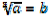 Пишут:            .		18Неравенство с одной переменной. Решение неравенстваНеравенство, содержащее одну переменную, называется неравенством с одной переменной (неизвестной). Решением неравенства называется такое значение переменной, при котором это неравенство обращается в верное числовое неравенство.Решить неравенство – это значит найти все его решения или доказать, что их нет.19Основные правила решения неравенствПри решении неравенств используют следующие правила. 1. Перенос слагаемых из одной части неравенства в другую с противоположным знаком, при этом знак неравенства не меняется.2. Умножение или деление на одно и то же положительное число обеих частей неравенства, не изменив при этом знак неравенства.3. Умножение или деление на одно и то же отрицательное число, изменив при этом знак неравенства на противоположный20Квадратное неравенствоКвадратное неравенство – это неравенство вида ax2+bx+c<0 (вместо знака > может быть любой другой знак неравенства ≤, >, ≥), где a, b и c – некоторые числа, причем a≠0, а x – переменная (переменная может быть обозначена и любой другой буквой).21Решение квадратного неравенства  ax2+bx+c<0 (вместо знака > может быть любой другой знак неравенства ≤, >, ≥), графическим методом1. Найти корни квадратного трехчлена ax2+bx+c;2. Отметить найденные корни на оси Ох и определить куда направлены (вверх или вниз) ветви параболы – графика функции y = ax2+bx+c; сделать эскиз графика;3. С помощью полученной геометрической модели определить, на каких промежутках оси Ох ординаты точек графика положительны (отрицательны), выбрать промежутки, соответствующие знаку неравенства.22Решение квадратного неравенства методом интервалов1. Найти корни квадратного трёхчлена ax2+bx+c и разложить на множители;2. Отметить на числовой прямой корни трёхчлена и найти знаки квадратного трёхчлена на каждом интервале;3. Выбрать интервал(ы), соответствующий(-ие) знаку неравенства, и записать ответ.23Системы неравенств с одной переменной. Решение неравенства с одной переменнойНесколько неравенств с одной переменной образуют систему неравенств, если нужно найти все такие значения переменной, каждое из которых является частным решением всех заданных неравенств.Значение переменной, при котором каждое из неравенств системы обращается в верное числовое неравенство, называют частным решением системы неравенств.Решение системы неравенств — пересечение решений неравенств, входящих в систему.24Неравенство с двумя переменными.  Решение неравенства с одной переменнойНеравенство, запись которого содержит две различные переменные, называется неравенством с двумя переменными.Решением неравенства с двумя переменными называют пару значений этих переменных, при которых исходное неравенство обращается в верное числовое неравенство.25Решение системы неравенств    с двумя переменными графическим способом1. Решить каждое неравенство из системы. 2. Изобразить решения на одной и той же плоскости координат.3. Определить пересечение данных решений.№п/пОпределение (понятие)Содержание определения (понятия) 1Синус и косинус угла αДля любого угла α из промежутка 0° ≤ α ≤ 180° синусом угла α называется ордината у точки М, а косинусом угла α – абсцисса точки М, где М (х; у) – точка на единичной окружности. 2Тангенс и котангенс угла αТангенсом угла α (α ≠ 90°) называется отношение                   sin a / cos a , т.е. tg α = sin a / cos a.                            .Котангенсом угла α (0° ≤ α ≤ 180°) называется отношениеcos a / sin a, т.е.  ctg α = cos a / sin a.                      3Основное тригонометрическое тождествоsin2α + cos2α = 1 4Формулы приведенияsin (90°- α) = cos α, cos (90°-	α) = sin α при 0° ≤ α ≤ 90°;         sin (180° - α) = sin α, cos (180°- α) = - cos α 0° ≤ α ≤ 180°. 5Теорема	о	площади треугольникаПлощадь треугольника равна половине произведения двух его сторон на синус угла между ними, S= ½ ab sin C. 6Теорема синусовСтороны треугольника пропорциональны синусам противолежащих углов: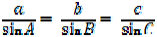  7Теорема косинусовКвадрат стороны треугольника равен сумме квадратов двух других сторон минус удвоенное произведение этих сторон, умноженное на косинус угла между ними.a2 = b2 + c2 – 2bc cos A. 8Преобразование подобияПреобразование плоскости, при котором для любых двух точек А, В  и их образов А1, В1,  отношение А1В1  /  АВ = k           постоянно, называется преобразованием подобия. Число  k называется коэффициентом подобия. 9Свойства преобразования подобия1. Преобразование подобия сохраняет порядок точек на прямой.2. Точки, не лежащие на одной прямой, при преобразовании подобия переходят в точки, не лежащие на одной прямой.3. Преобразование подобия переводит прямую в прямую, отрезок в отрезок, луч в луч, угол в угол, окружность в окружность.4. При преобразовании подобия углы сохраняют свою величину.5. Отношение площадей подобных фигур равно квадрату коэффициента подобия.